中華民國舉重協會 團體 會員入會（清查）申請表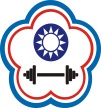 一、團體會員資格如下：團體會員推派代表1人(需年滿廿歲、具中華民國國民)，以行使會員權利。(一)省(市)、縣市體育會所屬舉重組織。 (二)學校舉重團隊。(三)各工商團體舉重團隊。(四)省、市級以上機關舉重團隊。(五)軍警舉重團隊。除學校單位、政府機關以外其他團體入會時須繳交負責人當選證明、聘書、設立核備文、登記事項卡。二、請　貴單位以現金或郵局匯票、或匯入銀行(常年會費1,500×1年=1,500元；新加入者另加繳入會費1,500元共計3,000元)，擲寄10489台北市中山區朱崙街20號502A室 中華民國舉重協會收，登記為本會新加入團體會員資格。本會收到本登記表與繳款證明後，寄收據以完成登記手續。(協會帳號：台灣銀行萬華分行＃242-00101060-2、中華民國舉重協會)團體名稱負責人負責人會址地址會址電話會址電話聯絡人聯絡電話聯絡電話團體會員推派代表(需年滿廿歲、具中華民國國民)團體會員推派代表(需年滿廿歲、具中華民國國民)團體會員推派代表(需年滿廿歲、具中華民國國民)團體會員推派代表(需年滿廿歲、具中華民國國民)團體會員推派代表(需年滿廿歲、具中華民國國民)團體會員推派代表(需年滿廿歲、具中華民國國民)團體會員推派代表(需年滿廿歲、具中華民國國民)團體會員推派代表(需年滿廿歲、具中華民國國民)團體會員推派代表(需年滿廿歲、具中華民國國民)團體會員推派代表(需年滿廿歲、具中華民國國民)代表姓名代表姓名職稱出生日期身分證號身分證號身分證號聯絡電話聯絡電話學歷學歷經歷經歷經歷聯 絡 地 址聯 絡 地 址電 子 信 箱電 子 信 箱代表身分證正反面影本(請務必堤供)浮貼處本會所蒐集之個人資訊，將被妥善保護並僅限於中華民國舉重協會營運範圍之相關業務使用，並遵守法律規定，保障您個人資訊安全，您亦享有法律規定之相關個人資訊權利。會址：10489台北市中山區朱崙街20號502A室電話：02-2711-0823、2711-0923，傳真：02-2711-0623　　　Email：ctwa@seed.net.tw、ctwa@hotmail.com.tw、ctwactwa@gmail.com代表身分證正反面影本(請務必堤供)浮貼處本會所蒐集之個人資訊，將被妥善保護並僅限於中華民國舉重協會營運範圍之相關業務使用，並遵守法律規定，保障您個人資訊安全，您亦享有法律規定之相關個人資訊權利。會址：10489台北市中山區朱崙街20號502A室電話：02-2711-0823、2711-0923，傳真：02-2711-0623　　　Email：ctwa@seed.net.tw、ctwa@hotmail.com.tw、ctwactwa@gmail.com代表身分證正反面影本(請務必堤供)浮貼處本會所蒐集之個人資訊，將被妥善保護並僅限於中華民國舉重協會營運範圍之相關業務使用，並遵守法律規定，保障您個人資訊安全，您亦享有法律規定之相關個人資訊權利。會址：10489台北市中山區朱崙街20號502A室電話：02-2711-0823、2711-0923，傳真：02-2711-0623　　　Email：ctwa@seed.net.tw、ctwa@hotmail.com.tw、ctwactwa@gmail.com代表身分證正反面影本(請務必堤供)浮貼處本會所蒐集之個人資訊，將被妥善保護並僅限於中華民國舉重協會營運範圍之相關業務使用，並遵守法律規定，保障您個人資訊安全，您亦享有法律規定之相關個人資訊權利。會址：10489台北市中山區朱崙街20號502A室電話：02-2711-0823、2711-0923，傳真：02-2711-0623　　　Email：ctwa@seed.net.tw、ctwa@hotmail.com.tw、ctwactwa@gmail.com代表身分證正反面影本(請務必堤供)浮貼處本會所蒐集之個人資訊，將被妥善保護並僅限於中華民國舉重協會營運範圍之相關業務使用，並遵守法律規定，保障您個人資訊安全，您亦享有法律規定之相關個人資訊權利。會址：10489台北市中山區朱崙街20號502A室電話：02-2711-0823、2711-0923，傳真：02-2711-0623　　　Email：ctwa@seed.net.tw、ctwa@hotmail.com.tw、ctwactwa@gmail.com代表身分證正反面影本(請務必堤供)浮貼處本會所蒐集之個人資訊，將被妥善保護並僅限於中華民國舉重協會營運範圍之相關業務使用，並遵守法律規定，保障您個人資訊安全，您亦享有法律規定之相關個人資訊權利。會址：10489台北市中山區朱崙街20號502A室電話：02-2711-0823、2711-0923，傳真：02-2711-0623　　　Email：ctwa@seed.net.tw、ctwa@hotmail.com.tw、ctwactwa@gmail.com代表身分證正反面影本(請務必堤供)浮貼處本會所蒐集之個人資訊，將被妥善保護並僅限於中華民國舉重協會營運範圍之相關業務使用，並遵守法律規定，保障您個人資訊安全，您亦享有法律規定之相關個人資訊權利。會址：10489台北市中山區朱崙街20號502A室電話：02-2711-0823、2711-0923，傳真：02-2711-0623　　　Email：ctwa@seed.net.tw、ctwa@hotmail.com.tw、ctwactwa@gmail.com代表身分證正反面影本(請務必堤供)浮貼處本會所蒐集之個人資訊，將被妥善保護並僅限於中華民國舉重協會營運範圍之相關業務使用，並遵守法律規定，保障您個人資訊安全，您亦享有法律規定之相關個人資訊權利。會址：10489台北市中山區朱崙街20號502A室電話：02-2711-0823、2711-0923，傳真：02-2711-0623　　　Email：ctwa@seed.net.tw、ctwa@hotmail.com.tw、ctwactwa@gmail.com代表身分證正反面影本(請務必堤供)浮貼處本會所蒐集之個人資訊，將被妥善保護並僅限於中華民國舉重協會營運範圍之相關業務使用，並遵守法律規定，保障您個人資訊安全，您亦享有法律規定之相關個人資訊權利。會址：10489台北市中山區朱崙街20號502A室電話：02-2711-0823、2711-0923，傳真：02-2711-0623　　　Email：ctwa@seed.net.tw、ctwa@hotmail.com.tw、ctwactwa@gmail.com申請人簽名審查結果審查結果